TEMPLATE BUSINESS CONTINUITY PLANBUSINESS CONTINUITY PLANIntroductionIn the event of a major incident, Business Continuity Planning (BCP) ensures that those services which are most important to our stakeholders (residents, businesses, visitors, employees and contractors) can be maintained to an acceptable level. Business Continuity Planning comprises the following elements:Understanding the environment in which the organisation operatesUnderstanding what services the organisation must deliverUnderstanding what barriers or interruptions may be faced in trying to deliver these servicesUnderstanding how the organisation can continue to deliver these services in the event of a major incidentUnderstanding the criteria for triggering the activation of business continuity plansEnsuring staff understand their role and responsibilities when a major disruption occurs A business impact analysis (BIA) has been completed for ‘critical services’ to assess risks to the community and the organisation.This Business Continuity Plan is supported by Business Continuity Action Plans (BCAP) for each essential service and support service detailing:Services to be delivered, business impact analysis, and the Maximum Allowable Outage (refer BCAPs Tables X)Roles and responsibilities of managers and staff (refer BCAPs Table X)Key contacts and alternates (refer BCAPs Table X)Minimum requirements to ensure business continuity (refer BACPs Table X)Strategies and actions to ensure service continuity (refer BCAPs Table X)Key information from each business unit BCAP has been consolidated in Appendix 1 – Tables X and X 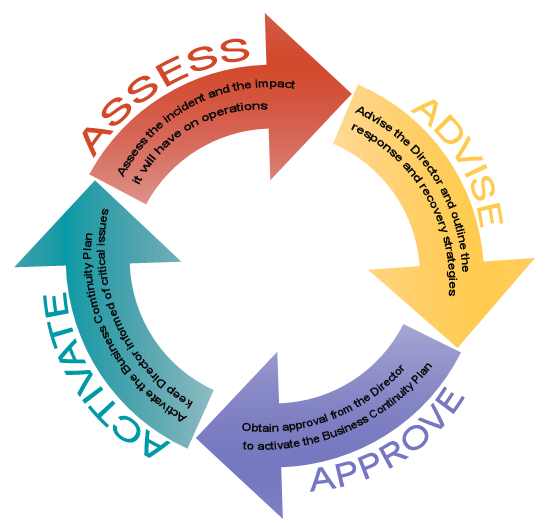 ObjectivesThe objectives of the BCP process are to provide a cost effective means of:Preventing or minimising the impact of events capable of disrupting business operationsEnsuring that business units can respond to unavoidable disruptionsEnsuring a smooth and rapid restoration of normal business operations after a disasterLegislation, Standards and Related PlansThe following acts and their respective regulations are relevant to this plan:State Emergency and Rescue Management Act 1989 (as amended)Local Government Act 1993Essential Services Act 1988 (as amended)The following standards are relevant to this plan:ISO 31000:2009 Risk Management StandardISO 22301:2012 Societal security—Business continuity management systems—RequirementsISO 22313:2012 Societal security—Business continuity management systems—Guidance.28AS/NZS 5050:2010 – Managing Disruption Related Risk. The following external plans are relevant to this plan:State/Region/Local Emergency Management Plans Sub Plans and Supporting Plans The following Council plans relevant to this plan:Crisis and Emergency Management PlanSub Plans and Supporting PlansBusiness Continuity Action PlansScopeThis plan details the X Organisation’s response in the event of disruption to essential services and support services caused by:Loss of access to buildingMajor staff absenteeismDisruption to critical internal support serviceDisruption of critical external supply chainsThe development of Business Continuity Action Plans (BCAPs) will be limited to essential services/support services where the maximum acceptable outage is less than one month. The requirements of non-essential services are documented in Appendix X – Tables X and X, including staffing, accommodation, support, and IT requirements. Recommencement of services by these business units will be based on the Corporate Strategies and Actions identified in Table 3 of this plan, at the discretion of the GM, and following the recommencement of Essential Services/Support Services.Note: Following a disruptive incident the Executive Management Team, in consultation with key senior staff, will need to re-assess essential services and support services to determine response priorities.Risk AssessmentMaximum acceptable outage has been agreed at an Executive level based on the assessment of risk to X Organisation/Council operations and the community. The following criteria, drawn from the X Organisation’s Crisis and Emergency Management Plan, were used as a basis for this assessment:The following table documents the maximum allowable outage and provides a summary of the risk assessment completed for each service. Greater detailed of the risk assessment is provided in the Business Continuity Action Plans.Table 1:Process for Activation An incident that impacts on the delivery of an essential service beyond the maximum allowable outage, as identified in table one, may trigger the activation of both the Crisis Management Plan and Business Continuity Plan. The GM and/or Crisis Director have been delegated responsibility for approving the activation of the Business Continuity Plan and individual business unit Action Plans.a. Assess – Business Unit Manager assesses the incident and the impact it will have on operationsb. Advise – Business Unit Manager advises the Director and outlines the response and recovery strategiesc. Approve – Director/CEO approval obtained for the activation of the Business Continuity Pland. Activate – Business Continuity Plan is activated and the Director is kept informed on critical issuesThe Business Unit Manager is to regularly assess impact/progress and review strategies, keeping the director informed of progress at all times.A BCP Recovery Team has been established to support the implementation of the business continuity plan. Membership and the responsibilities of this team are summarised in table 2.Audit and TestingThe Crisis Management Team will conduct a test of systems, information and teamwork by means of an exercise not less than once every 12 months. Business Unit Managers with responsibilities under the plan will test their Business Continuity Actions Plans by means of an exercise not less than once every two years. The program for review and testing is documented in [appendix X plans] will be reviewed every two or following a disruptive incident. Table 2:Table 3:Ensuring safety and wellbeing of our staff and the communityComplying with legislation and contractual obligationsProtecting our assetsMaintaining public confidenceControlling the financial impactEssential internal support serviceEssential Services and Support ServicesEssential Services and Support ServicesEssential Services and Support ServicesEssential Services and Support ServicesEssential Services and Support ServicesEssential Services and Support ServicesEssential Services and Support ServicesServices/Support ServicesMaximum Acceptable OutageMaximum Acceptable OutageMaximum Acceptable OutageReasonLast review / exerciseLast approved< 1 Day< 1 Week< 1 MonthCleansing & Waste XSafety and wellbeingDirect Services XSafety and wellbeingCustomer Service XMaintaining public confidenceTechnology & Digital Services XEssential support serviceData & Information Mgt XEssential support serviceWorkforce Services XEssential support ServiceSecurity & Emergency Mgt XProtection of assetsCommunications & Media XMaintaining public confidenceProperty Services XEssential support serviceOffice of Mayor XMaintaining public confidenceOffice GM & Executive XMaintaining public confidenceFleet Services XEssential support serviceRangers XSafety and wellbeingLegal & Governance XEssential support serviceChief Finance Office XControlling financial impactInfrastructure and Traffic XSafety and wellbeingGreening and Leisure XSafety and wellbeingHealth & Building Services XSafety and wellbeing Homelessness Services XSafety and wellbeingParking Services XControlling financial impactChild and Family Services XSafety and wellbeingRoles and ResponsibilitiesRefer to individual Business Continuity Action Plans for roles and responsibilities within each business unitRoles and ResponsibilitiesRefer to individual Business Continuity Action Plans for roles and responsibilities within each business unitRoles and ResponsibilitiesRefer to individual Business Continuity Action Plans for roles and responsibilities within each business unitRoles and ResponsibilitiesRefer to individual Business Continuity Action Plans for roles and responsibilities within each business unitCrisis Management Team (Executive)Identify the critical services to be delivered by the x Organisation in accordance with the assessment criteriaRead and understand the BCP and participate in regular testingFollowing a disruptive incident, meet to assess the impact of the incident on Council operationsRe-assess priorities based on the nature of the disruptive incidentActivate the BCP and Crisis Management Plan, and sub plans where applicableProvide leadership and direction for the X Organisation for all issues surrounding the incident, allowing other parts of the business to focus on maintaining normal operations where possibleControl the business continuity response specific to his or her business unitConfirm message strategy and maintain communication flowMaintain liaison with stakeholders regarding continuity and recovery processUnit Managers (Essential Services and Support Services)Develop and maintain business unit specific continuity action plans (BCAP)Participate in annual testing and review, including business unit & executive tabletop exercises Following a disruptive incident, advise the relevant director of the situation, including:Severity Likely or actual impactResponse and recovery strategiesActivate business continuity action plans in the event of a disruptive incidentEstablish priorities for response and recoveryKeep the Director informed of any problems with critical services and business continuityBusiness Continuity Recovery TeamA business continuity recovery team has been established to support the implementation of the business continuity plan. The team is comprised of representatives from key business support units, including:Chief Operating Officer [name]Security Systems Manager [name]Work Health & Safety Manager [name]Manager, Client Services, Information Services [name]Manager, Customer Service [name]Facility and Operations Manager [name]Senior Media Advisor [name]Procurement Manager [name]Manager, Risk and Governance [name]EA to the CFO [name]Members of the recovery team will:Coordinate the provision of services in accordance with BCP requirements [name]Implement actions as directed by Crisis Management Team [name]Provide advice and assistance to Unit Managers [name]Security and Emergency Management UnitEnsure effective maintenance, management, training, and testing of the BCP and BCAPsEnsure the BCP and BCAPs are robust, up to date, and accessibleEnsure all those with responsibilities under the plan know and understand these responsibilitiesProvide support and advice to the Crisis Management Team and Business Unit ManagersEvaluate and report on the performance of the plansComplete post event reviews, make recommendations, and ensure plans are updatedCorporate Strategies and Actions(Business Unit Managers are to ensure business unit level continuity strategies are consistent with these corporate strategies)Corporate Strategies and Actions(Business Unit Managers are to ensure business unit level continuity strategies are consistent with these corporate strategies)Corporate Strategies and Actions(Business Unit Managers are to ensure business unit level continuity strategies are consistent with these corporate strategies)Corporate Strategies and Actions(Business Unit Managers are to ensure business unit level continuity strategies are consistent with these corporate strategies)Major Staff AbsenteeismResponsibility: Business Unit Manager Supported by: Workforce ServicesTo ensure sufficient staff are available to maintain critical services, the following strategies have been considered, and documented in the Business Unit Business Continuity Action Plans:Internal transfers from non-essential to essentialWithin/external to business unitFlexible working arrangementsOvertimeShift transfersShift changesHigher grade dutiesLeave arrangementsExternal personnel providersExisting providers to business unit Suppliers approved by Procurement UnitManagement and supervisor alternatesWithin business unitOutside business unitTwo alternates requiredServices to be delayed, reduce, discontinued, enhanced, outsourcedMinimum staffing levels required to maintain servicesQualifications, skills and experience required to maintain servicesWorking from home arrangementsAlternative transport and parking arrangementsPrivate car + parking at depot & council owned parking stationsCouncil vehicles (car pool & bus fleet) for transport of key staffStaff contact details, report generated from X system every quarter and available ‘off line’, held by Workforce ServicesSupporting Documents:Minimum Requirements for Business Continuity Summarises staffing level requirements for all business units – both essential/non-essential Building Access DeniedResponsibility: Properties Division Supported by: Business Unit ManagersTo ensure appropriate accommodation for all key staff involved in the delivery of critical services and support services, the following accommodation options have been considered, and documented in the Business Unit Business Continuity Action Plans, for Corporate, Operational, Community, and Specialist accommodation:X Organisation ownedState government ownedCommercial leasingNeighbouring councilContractor premisesAlternate accommodation arrangements are:Corporate – X building has been identified as the alternate site for key personnel.Operational – X and X Depots have been identified as the alternate sites for the staging of outdoor operations.Community – Community properties and available facilities are detailed in the Evacuation Centres Sub PlanSpecialist – Alternate sites are identified in the relevant BCAPs, these include control rooms, workshops, meal facilities, and call centres.Business units have confirmed their equipment requirements, including:IT and telephone connectionsOffice equipment – printers, PC, workstationAmenities – kitchen, bathroomsOther specific requirementsWorking from home arrangements have been established for key staff, including remote IT access and mobile computing devices where appropriate.Options available for dealing with building access denied include:Relocation to alternate siteWorking from homeSend non-essential staff homeReassign accommodation to essential staffSupporting Documents:Minimum Requirements for Business Continuity  Summarises accommodation and equipment requirements for all business units – both essential/non-essential Building Access Denied – Alternative Sites Summarises all available properties and their capacity/timeframe for use as alternate sites. X Building Seating Plan Details the layout of levels X and X of X building and the proposed seating plan Evacuation Centre Supporting Plan Details community facilities which may be available for adaptive re-use either as evacuation/welfare centres or staff accommodation Critical Internal Support Service FailureResponsibility: Essential Support Business Unit Manager Supported by: Business Unit ManagersTo ensure essential service support areas have a clear understanding of their business continuity requirements, the following have been considered in developing action plans:Information services (ISU) requirementsNumber of personal computers and timeframeMobile computer devices and timeframeNumber of telephones and timeframeSoftware requirements and timeframeAccess to files and dataX system profile contact detailsAlternatives if ISU services not availableBack-up copies of electronic dataNon network personal computers and laptopsHard copies of electronic dataExternal sources of dataHardcopy systems for recording information Customer Service (CSU) requirementsAll essential information has been added to the Customer Service DatabaseAlternatives for managing customer requestsFleet ServicesMinimum number and type of vehicle required, and whenLegal Services requirementsType of services required and timeframeFinancial Services requirementsProcurement requirements, including emergency procurementCash flowCash collectionWorkforce ServicesHuman Resources Operations, payroll Work Health and SafetySupporting Documents:Personal Computers by Location Details the number of PC’s by location to assist contingency/relocation arrangements Phones by Location Details the number of phones by location to assist contingency/relocation arrangements X building Seating Plan Details the layout of X building, including proposed seating plan and allocates phones and PCs to key staff Fleet Vehicle Asset RegisterDetails available fleet, including light and heavy vehicles, and current allocations, to assist with contingency/reassignment arrangements IT Disaster Recovery Plan Details the recovery arrangements for the X Organisation’s IT systems, software and data Critical External Supply Chain FailureResponsibility: Business Unit ManagersSupported by: Manager, ProcurementTo ensure external services providers and support services continue to support essential services, the following strategies have been considered in developing action plans:Critical supply chains/service providers identified and documented in the Business Unit Business Continuity Action Plan. Business Continuity PlanningDevelopment of Business Continuity Plan by all contracted essential services providersInclusion of this requirement in tender specifications for contracted essential servicesAnnual testing of service provider business continuity plansEmergency Procurement of goods and servicesUnder Section 55 of the Local Government Act, part (3)(k), contracts made in case of an emergency are exempt from tender. Procurement under this section to be coordinated through the X Organisation’s Procurement UnitPublic Transport in the event of network failureAlternate public transportPrivate transportCommercial parking stationsDepot parkingCouncil fleet, buses and car poolCar sharingWorking from homeService provider panelsEstablishment of panel of service providers for essential contractsContact lists Primary and alternate suppliersFuel Rationing  Utilise available external supplies Suspend non-essential use of vehicles Reallocate fuel based on service delivery prioritiesSupporting Documents:Not applicable